G.  Jesús regresará para juzgar(Hechos 17:31).3. Vivir en la luz de la resurrecciónPara la próxima semana:	-  Familiarízate con la Célula 1 y Apocalipsis 4:11	-  Familiarízate con la Célula 2 y Romanos 3:10-12	-  Familiarízate con la Célula 3 y Hebreos 9:27	-  Familiarízate con la Célula 4 y 1 Pedro 3:18	-  Familiarízate con la Célula 5 y 1 Pedro 1:3	-  Familiarízate con la Célula 6 y Juan 3:36Lectura RecomendadaThe Evidence for the Resurrection  [La evidencia de la resurrección]  de J.N.D. AndersonThe Empty Tomb [La tumba vacía] de Val GrievePrimera edición en español: 2019Copyright © 2019 por 9Marks para esta versión españolaSeminario Básico—Dos maneras de vivir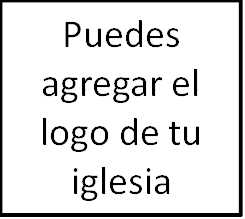 Clase 5: Jesús: El gobernante resucitado1. Repaso2. Jesús: El gobernante resucitado«Bendito el Dios y Padre de nuestro Señor Jesucristo, que según su grande misericordia nos hizo renacer para una esperanza viva, por la resurrección de Jesucristo de los muertos».														- 1 Pedro 1:3Jesús predijo su resurrección(Mateo 26:61; Marcos 8:31, 9:31, 10:33-34).B.  Jesús realmente resucitó(Marcos 16:1-8; Hechos 1:3; 1 Corintios 15:3-8).C.  Jesús es exaltado como el gobernante resucitado(Hechos 7:54-58; Efesios 1:19-22).D.  Jesús conquistó el pecado(Romanos 4:25, 5:9-10, 6:5, 8:1).«Al resucitar a Cristo, Dios el Padre estaba en efecto diciendo que aprobaba la obra de Cristo de sufrimiento y de muerte por nuestros pecados, de que su tarea estaba consumada, y que ya no había ninguna necesidad de que Cristo permaneciera muerto. Ya no quedaba penalidad que pagar por el pecado, ya no había que cargar más con la ira de Dios, ya no había más culpa ni deuda que pagar: todo había quedado completamente pagado, y no quedaba ninguna culpa. Dios estaba diciendo mediante la resurrección: Apruebo lo que se ha hecho, y tú eres bien recibido en mi presencia... Si Dios en unión con Cristo Jesús… nos resucitó (Ef. 2:6), entonces, en virtud de nuestra unión con Cristo, la declaración de aprobación divina de Cristo es también su declaración de que nos aprueba a nosotros».- Wayne Grudem, Teología Sistemática, pág. 646.E.  Jesús conquistó la muerte(Romanos 6:8-9; 1 Corintios 15:55-57).F.  Jesús da nueva vida(1 Pedro1:3; Romanos 6:11-12).